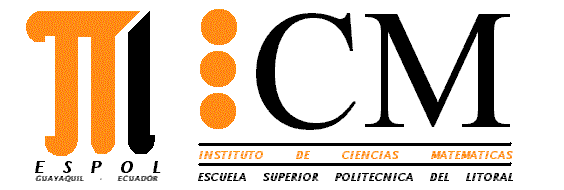 Tema No. 1 (20 PUNTOS, 5 puntos cada literal)Indique las diferencias entre Base de datos, DBMS y DBA.Explique brevemente la aplicación de la instrucción UPDATE. Escriba la sintaxis.Explique brevemente la aplicación de la instrucción LIKE.  Escriba la sintaxis.Indique que es Algebra Relacional, indique la sintaxis de dos operaciones de Algebra Relacional.Tema No. 2 (80 PUNTOS)Dado el siguiente modelo de datos: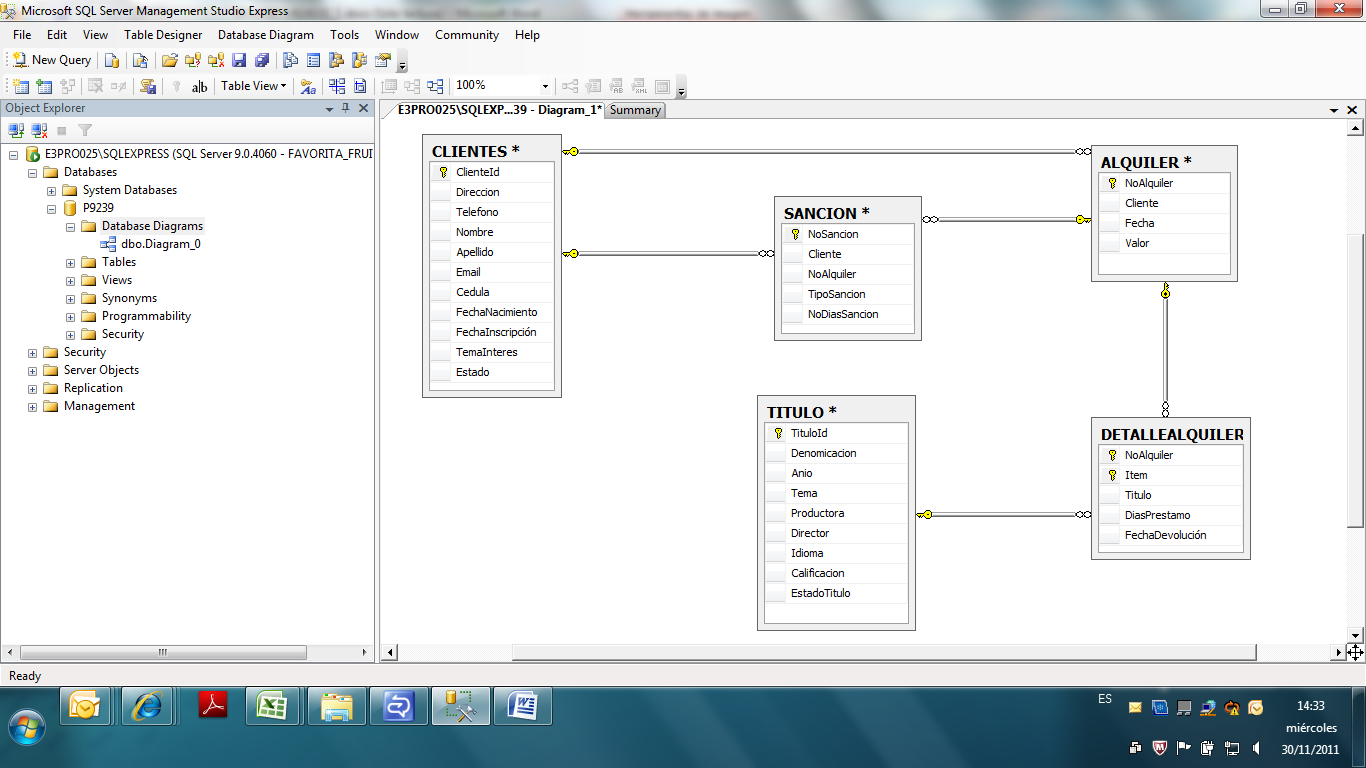 Realice las siguientes consultas en lenguaje SQL: (30 PUNTOS, 5 puntos  cada literal)Indique un listado de clientes que no hayan sido sancionados nunca.Indique el Top 10 de Clientes sancionados (Considere los días de sanción para generar el listado) en el año 2011.Muestre un listado de los títulos cuya denominación contiene la palabra “Superación” y que se encuentren alquilados.Muestre el total de alquiler por cada cliente para el año 2011, muestre los resultados ordenados por Nombre de cliente de forma descendente.Muestre un reporte donde se indiquen los distintos títulos que han sido alquilados en los últimos 15 días.Muestre un reporte de Títulos que no han sido alquilados en los últimos 18 meses, cuyo idioma es Francés.Realice los siguientes procedimientos almacenados: (30 PUNTOS)Elabore un stored procedure que permita actualizar el valor de un alquiler dado el número del mismo. (7 puntos)Cree un stored procedure  para realizar una consulta de historial de alquiler, donde se reciba la cedula del cliente y presente un reporte con el historia de alquiler y detalle ordenados por fecha. (7 puntos)Elabore un stored procedure para registrar una sanción, considere verificar que el estado del cliente sea “activo”. (8 puntos)Elabore un stored procedure que permita borrar todos los detalles de alquiler que no estén relacionados con Título alguno. (8 puntos) Realice los siguientes controles: (20 PUNTOS)Para los siguientes literales escriba las sentencias en SQL necesarias que:Como política sólo se le puede realizar alquileres de títulos a clientes activos, realice una consulta que permita identificar si algún cliente inactivo posee algún alquiler. (10 puntos)Verifique que se cumpla que la los días de préstamos de los títulos concuerden con las fechas de devolución establecida.(10 puntos)